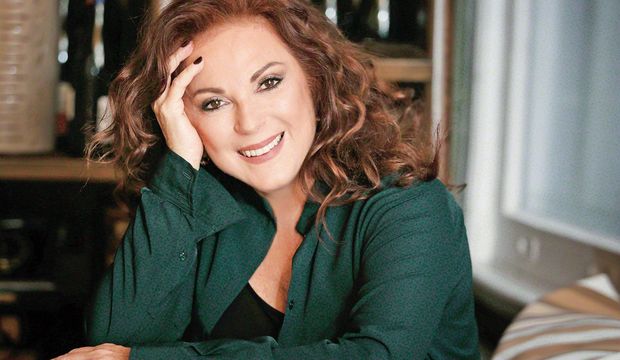 Derya AlaboraMimar Sinan Üniversitesi Devlet Konservatuvarı’ndan 1982 yılında mezun olan Derya Alabora, bir süre Devlet Tiyatroları’nda çalıştıktan sonra Ali Poyrazoğlu Tiyatrosu, 5. Sokak Tiyatrosu, DOT ve Garajistanbul topluluklarının oyunlarında oynadı. Zeki Demirkubuz’un Masumiyet filminde Uğur karakterine hayat veren oyuncu, bu rolüyle Antalya Altın Portakal Film Festivali, Adana Altın Koza Film Festivali ve SİYAD En İyi Kadın Oyuncu ödüllerini almıştır.Derya Alabora 2017 yılından beri İstanbul Okan Üniversitesi Tiyatro Bölümü’nde “Oyunculuk” derslerini vermektedir.